Publicado en Madrid el 23/11/2022 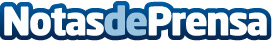 ROI UP Group inaugura su propia área de negocio internacional especializada en Life Science  ROI UP Life Science, área especializada en sectores como el veterinario, farmacéutico, cosmético, biotecnológico o sanitario, ya está inmersa en diversos proyectos con compañías internacionales para la identificación, priorización y planificación de sus retos estratégicos. Y es que, la agencia internacional de MarTech lleva años trabajando en una nueva unidad de negocio que actúa como agente catalizador externo contribuyendo a la transformación digitalDatos de contacto:Comunicación ROI UP Group649111233Nota de prensa publicada en: https://www.notasdeprensa.es/roi-up-group-inaugura-su-propia-area-de Categorias: Industria Farmacéutica Marketing E-Commerce Recursos humanos Biología Digital http://www.notasdeprensa.es